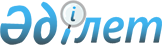 Об утверждении Правил проведения раздельных сходов местного сообщества и количественного состава представителей жителей улиц и сел для участия в сходе местного сообщества Возвышенского сельского округа района имени Габита Мусрепова Северо-Казахстанской области
					
			Утративший силу
			
			
		
					Решение маслихата района имени Габита Мусрепова Северо-Казахстанской области от 31 марта 2014 года N 23-7. Зарегистрировано Департаментом юстиции Северо-Казахстанской области 6 мая 2014 года N 2748. Утратило силу решением маслихата района имени Габита Мусрепова Северо-Казахстанской области от 4 сентября 2023 года № 7-6.
      Сноска. Утратило силу решением маслихата района имени Габита Мусрепова Северо-Казахстанской области от 04.09.2023 № 7-6 (вводится в действие по истечении десяти календарных дней после дня его первого официального опубликования).
      Сноска. Заголовок в редакции решения маслихата района имени Габита Мусрепова Северо-Казахстанской области от 30.12.2021 № 14-19 (вводится в действие по истечении десяти календарных дней после дня его первого официального опубликования).
      В соответствии с пунктом 6 статьи 39-3 Закона Республики Казахстан от 23 января 2001 года "О местном государственном управлении и самоуправлении в Республике Казахстан", постановлением Правительства Республики Казахстан от 18 октября 2013 года № 1106 "Об утверждении Типовых правил проведения раздельных сходов местного сообщества" маслихат района имени Габита Мусрепова Северо-Казахстанской области РЕШИЛ:
      1. Утвердить прилагаемые Правила проведения раздельных сходов местного сообщества Возвышенского сельского округа района имени Габита Мусрепова Северо-Казахстанской области.
      2. Утвердить количественный состав представителей жителей сел для участия в сходе местного сообщества Возвышенского сельского округа района имени Габита Мусрепова Северо-Казахстанской области согласно приложению к настоящему решению.
      3. Настоящее решение вводится в действие по истечении десяти календарных дней после дня его первого официального опубликования. Правила проведения раздельных сходов местного сообщества Возвышенского сельского округа района имени Габита Мусрепова Северо-Казахстанской области
      Сноска. Правила в редакции решения маслихата района имени Габита Мусрепова Северо-Казахстанской области от 30.12.2021 № 14-19 (вводится в действие по истечении десяти календарных дней после дня его первого официального опубликования). Глава 1. Общие положения
      1. Настоящие правила проведения раздельных сходов местного сообщества разработаны в соответствии с пунктом 6 статьи 39-3 Закона Республики Казахстан "О местном государственном управлении и самоуправлении в Республике Казахстан", постановлением Правительства Республики Казахстан от 18 октября2013 года № 1106 "Об утверждении Типовых правил проведения раздельных сходов местного сообщества" и устанавливают порядок проведения раздельных сходов местного сообщества жителей села, улицы на территории Возвышенского сельского округа района имени Габита Мусрепова Северо-Казахстанской области.
      2. В настоящих Правилах используются следующие основные понятия:
      1) местное сообщество – совокупность жителей (членов местного сообщества), проживающих на территории Возвышенского сельского округа района имени Габита Мусрепова Северо-Казахстанской области;
      2) раздельный сход местного сообщества – непосредственное участие жителей (членов местного сообщества) села, улицы в избрании представителей для участия в сходе местного сообщества. Глава 2. Порядок проведения раздельных сходов местного сообщества
      3. Для проведения раздельного схода местного сообщества территория сельского округа подразделяется на участки (села, улицы).
      4. На раздельных сходах местного сообщества избираются представители для участия в сходе местного сообщества в количестве не более трех человек.
      5. Раздельный сход местного сообщества созывается и организуется акимом Возвышенского сельского округа района имени Габита Мусрепова Северо-Казахстанской области.
      6. О времени, месте созыва раздельных сходов местного сообщества и обсуждаемых вопросах население местного сообщества оповещается акимом Возвышенского сельского округа района имени Габита Мусрепова Северо-Казахстанской области не позднее, чем за десять календарных дней до дня его проведения через средства массовой информации или размещения информации на официальном интернет-ресурсе КГУ "Аппарат акима Возвышенского сельского округа района имени Габита Мусрепова Северо-Казахстанской области". 
      7. Проведение раздельного схода местного сообщества в пределах села, улицы организуется акимом Возвышенского сельского округа района имени Габита Мусрепова Северо-Казахстанской области.
      8. Перед открытием раздельного схода местного сообщества проводится регистрация присутствующих жителей соответствующего села, улицы, имеющих право в нем участвовать.
      Раздельный сход местного сообщества считается состоявшимся при участии не менее десяти процентов жителей (членов местного сообщества), проживающих в данном селе, улице и имеющих право в нем участвовать.
      9. Раздельный сход местного сообщества открывается акимом Возвышенского сельского округа района имени Габита Мусрепова Северо-Казахстанской области или уполномоченным им лицом.
      Председателем раздельного схода местного сообщества является аким Возвышенского сельского округа района имени Габита Мусрепова Северо-Казахстанской области или уполномоченное им лицо.
      Для оформления протокола раздельного схода местного сообщества открытым голосованием избирается секретарь.
      10. Кандидатуры представителей жителей села, улицы для участия в сходе местного сообщества выдвигаются участниками раздельного сходаместного сообщества в соответствии с количественным составом, утвержденным маслихатом района имени Габита Мусрепова Северо-Казахстанской области.
      11. Голосование проводится открытым способом персонально по каждой кандидатуре. Избранными считаются кандидаты, набравшие наибольшее количество голосов участников раздельного схода местного сообщества.
      12. На раздельном сходе местного сообщества ведется протокол, который в течение двух рабочих дней подписывается председателем и секретарем и в течение одного рабочего дня после подписания передается в аппарат акима Возвышенского сельского округа района имени Габита Мусрепова Северо-Казахстанской области. Количественный состав представителей жителей улиц и сел для участия в сходе местного сообщества Возвышенского сельского округа района имени Габита Мусрепова Северо-Казахстанской области 
      Сноска. Приложение в редакции решения маслихата района имени Габита Мусрепова Северо-Казахстанской области от 30.12.2021 № 14-19 (вводится в действие по истечении десяти календарных дней после дня его первого официального опубликования).
					© 2012. РГП на ПХВ «Институт законодательства и правовой информации Республики Казахстан» Министерства юстиции Республики Казахстан
				
Председатель ХХIII сессии
маслихата района имени
Габита Мусрепова
Северо-Казахстанской области
Н. Габдулов
Cекретарь
маслихата района имени
Габита Мусрепова
Северо-Казахстанской области
Б. ИскаковаУтвержденрешением маслихатарайона имени Габита МусреповаСеверо-Казахстанской областиот 31 марта 2014 года№ 23-7Приложениек решению маслихата районаимени Габита МусреповаСеверо-Казахстанской областиот 31 марта 2014 года№ 23-7
№
Наименование улиц и сел
Количество представителей жителей улиц и сел Возвышенского сельского округа района имени Габита Мусрепова Северо-Казахстанской области (человек)
1
Для жителей улицы 20 лет Целины села Возвышенка
1
2
Для жителей улицы Приречная села Возвышенка
2
3
Для жителей улицы Мира села Возвышенка
2
4
Для жителей улицы Абай Құнанбаев села Возвышенка
1
5
Для жителей улицы Мира села Возвышенка
2
6
Для жителей улицы Шоқан Уәлиханов села Возвышенка
1
7
Для жителей улицы Гагарина села Возвышенка
1
8
Для жителей улицы Кошевого села Чернозубовка
2
9
Для жителей улицы Ишимская села Чернозубовка
2
10
Для жителей улицы Новая села Чернозубовка
1
11
Для жителей улицы Матросова села Чернозубовка
1
12
Для жителей улицы Мира села Чернозубовка
1
13
Для жителей улицы Чкалова села Чернозубовка
1
14
Для жителей улицы Сакко и Ванцетти села Чернозубовка
1
15
Для жителей села Стерлитамак
3
16
Для жителей села Григорьевка
3
17
Для жителей села Брилевка
3
18
Для жителей села Куйган
1